Try This #5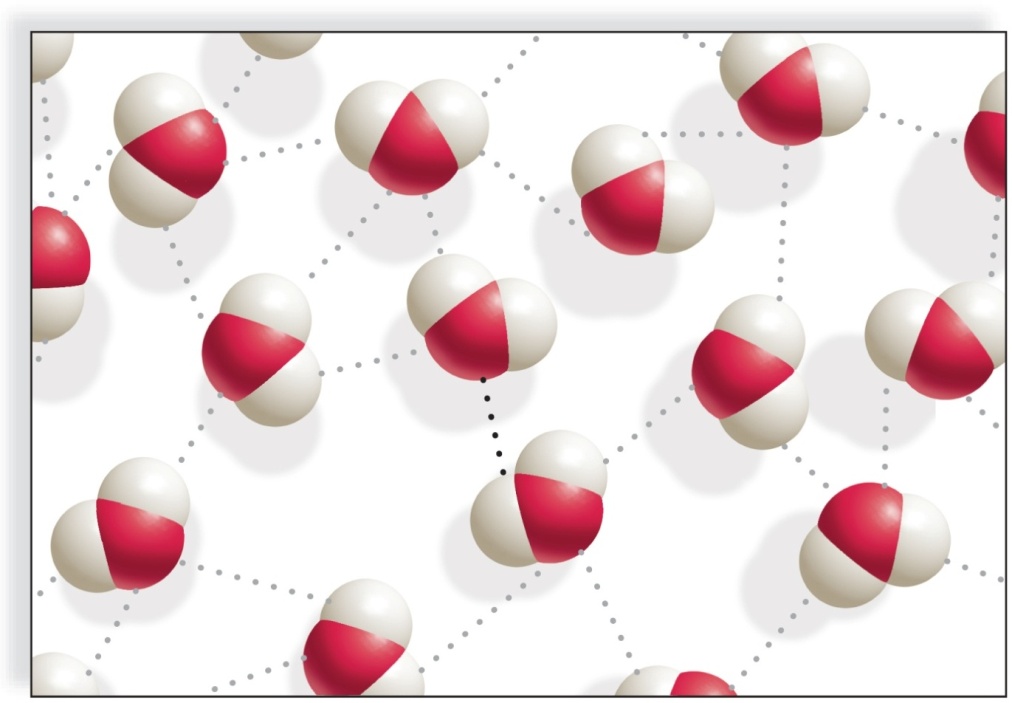 What is this?Label oxygen, hydrogen, hydrogen bond and the polarity.What are the green shapes below?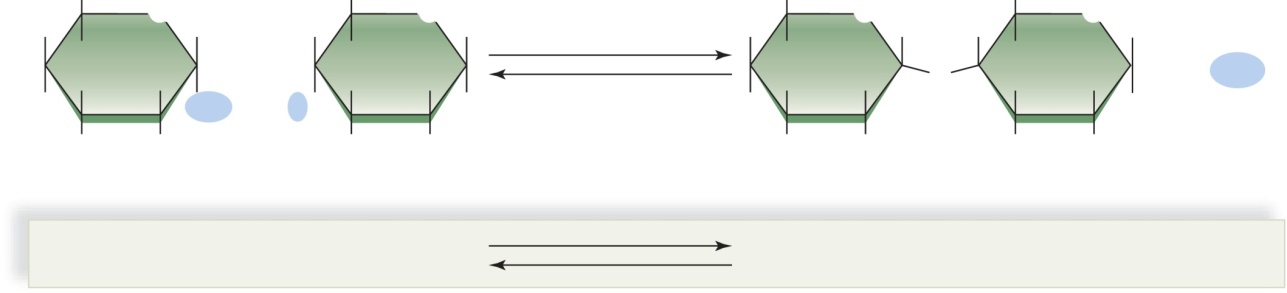 Fill in the blue circles with the appropriate molecules. Label the arrows as dehydration synthesis and hydrolysis.